Barkham Parish Council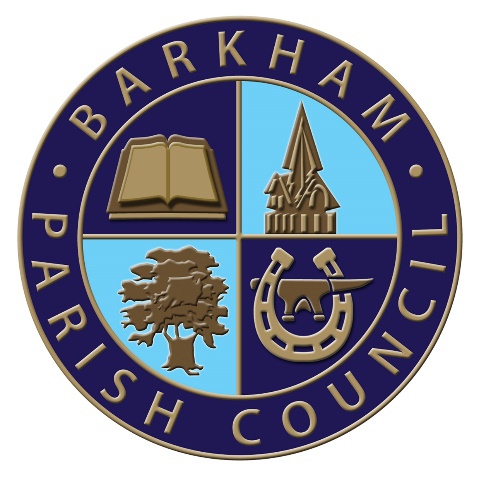 Arborfield Green Community CentreSheerlands RoadArborfieldRG2 9NDTel: 0118 976 2089Email: clerk@barkham-parishcouncil.org.ukClerk: Mrs Ellen TimsMeeting of the Finance Committee NoticeTo be held on Thursday 2nd December 2021At the Parish Office, Arborfield Green Community Centre,Commencing at 10amPLEASE NOTE: YOU MUST NOT ATTEND THIS MEETING IF YOU HAVE ANY COVID SYMPTOMS OR HAVE BEEN TOLD TO ISOLATE OR QUARANTINE.  Note: Wearing a face mask is now a personal choice.  We politely request attendees at the meeting to continue to wear a facemask on entry/exit and whilst moving around the hall if they can.The Business to be transacted is as shown underTo elect a chairman for the committeeTo receive and consider public questions and comment. Apologies for absence with reason given Declaration of Members’ interests and requests for dispensation To approve the minutes from the last Finance Committee Meeting as being a true record of the meeting Reports on matters outstanding and actions arising from the minutes To receive the latest bank reconciliations and any unplanned expenditure from the RFO To discuss the draft budget to be put to full Council in December.AOBTo set the date of the next meeting E. TimsClerk to the Council